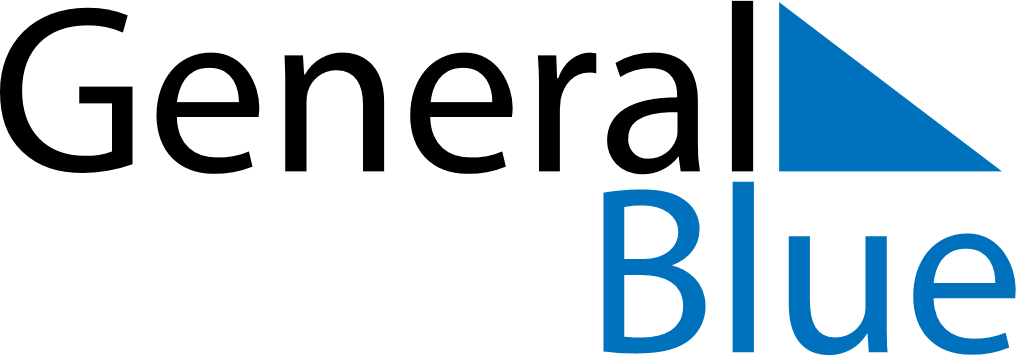 Dominica 2024 HolidaysDominica 2024 HolidaysDATENAME OF HOLIDAYJanuary 1, 2024MondayNew Year’s DayFebruary 12, 2024MondayCarnival MondayFebruary 13, 2024TuesdayCarnival TuesdayMarch 29, 2024FridayGood FridayMarch 31, 2024SundayEaster SundayApril 1, 2024MondayEaster MondayMay 1, 2024WednesdayLabour DayMay 19, 2024SundayPentecostMay 20, 2024MondayWhit MondayAugust 5, 2024MondayEmancipation DayNovember 4, 2024MondayIndependence DayNovember 5, 2024TuesdayNational Day of Community ServiceDecember 25, 2024WednesdayChristmas DayDecember 26, 2024ThursdayBoxing Day